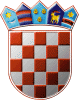 	REPUBLIKA HRVATSKA	DRŽAVNO IZBORNO POVJERENSTVO	REPUBLIKE HRVATSKEKLASA:	003-08/21-01/01URBROJ:	507-02/01-21-64/1Zagreb, 	15. rujna 2021.IZVADAK IZ ZAPISNIKA268. sjednice Državnog izbornog povjerenstva Republike Hrvatskeodržane 5. listopada 2021. u 13,00 sati u prostorijama Povjerenstva, Visoka 15, Zagreb.Dnevni red je prihvaćen te je na sjednici usvojeno:Ad.1. a) Odluka o izricanju administrativne sankcije izbornom sudioniku Bruni Poropatu, kandidatu za gradonačelnika Grada Rovinja – Rovigno, zbog povrede članaka 39. st.1. i 58. st. 1. Zakona o financiranjub) Odluka o izricanju administrativne sankcije izbornom sudioniku Anti Magazinu, nositelju kandidacijske liste grupe birača na izborima za Općinsko vijeće Općine Tisno, zbog povrede članaka 39. st. 1. i 58. st. 1. Zakona o financiranju.Ad.2.  Odluka o stavljanju van snage Odluke o određivanju iznosa naknade informatičkoj koordinatorici za obavljanje poslova iz nadležnosti Ministarstva financija Republike Hrvatske – Porezne uprave na dopunskim izborima 2021. od 3. kolovoza 2021.Ad.3. Razno      	        Tajnica  			                                     Potpredsjednik						koji obavlja dužnost predsjednika PovjerenstvaAlbina Rosandić, v.r.                    			  Damir Kontrec, v.r.